Российская академия наукОтделение медицинских наук Российской академии наукОтделение физиологических наук Российской академии наукСанкт-Петербургское отделение Российской академии наукРоссийское физиологическое общество им. И.П. ПавловаСанкт-Петербургское отделение Физиологического общества им. И.П. ПавловаСанкт-Петербургский Комитет по науке и высшей школеИнститут экспериментальной медициныИнститут Физиологии им. И.П. Павлова РАНВоенно-медицинская академия им. С.М. КироваСанкт-Петербургский государственный университет Институт эволюционной физиологии и биохимии им. И.М. Сеченова РАНПервый Санкт-Петербургский государственный медицинский университет им. академика И.П. ПавловаНаучный центр неврологиипри информационной и финансовой поддержке Минобрнауки РФИнформационное письмо № 2Глубокоуважаемые коллеги!Приглашаем вас принять участие в работеВсероссийской научно-практической конференции с международным участием «Учение академика И.П. Павлова в современной системе нейронаук»,посвященной 175-летию со дня рождения академика И.П. Павлова и 120-летию со дня вручения академику И.П. Павлову Нобелевской премииКонференция     будет     проходить     18-20     сентября     .     в    гостинице «Санкт-Петербург», по адресу: Санкт-Петербург, Пироговская наб., 5/2 На Конференции будут рассмотрены современные достижения фундаментальных наук и практические результаты в рамках реализации госпрограммы «Стратегия научно-технологического развития РФ» в области медицинских наук, направленной на улучшение здоровьесбережения населения.Основные темы конференции:Историческое наследие И.П. Павлова и его школыИнтегративные механизмы регуляции поведения. БиоуправлениеТканевые барьеры мозга и внутренних органов в норме и при патологииСтресс, стрессоустойчивость, постстрессовые расстройстваНейротехнологии и когнитивные исследования, механизмы памяти и обученияОнтогенез нервной системы, функциональная морфологияМолекулярно-клеточная нейробиология, нейродегенеративные процессыНейрофизиология сенсорных и двигательных системНейрогенетика, генетика поведенияПсихонейрофармакология, нейрохимияМикробиота, мозг и поведение Клиническая физиология и медицина. НейрореабилитацияЗарегистрироваться и подать тезисы можно на сайте Конференции:https://pavlov-conf.ru/Рабочий язык конференции: русский Участие в конференции бесплатноеФормы участия:
1. Пленарный приглашенный лектор (по приглашению оргкомитета) 
2. Устный докладчик*3. Стендовый докладчик*4. Только публикация материалов в сборнике конференции*5. Слушатель – участник без доклада *** Окончательное решение о предоставлении устного доклада, стендового доклада или только публикации тезисов будет принимать Научный комитет Конференции**Содокладчики, которые будут очно участвовать в конференции, могут регистрироваться как слушатели)Пакет участника Конференции выдается только представляющему автору. Для участников Конференции только с публикацией тезисов и слушателей будет доступен только электронный вариант тезисов.В анкете участника необходимо указать следующую информацию:Фамилия, имя, отчествоФорма участия Год рожденияОрганизация (полное и краткое название)ГородДолжностьУченая степеньУченое званиеДругие регалии (если имеются)Телефон для связиe-mailПочтовый адрес организацииКаждый участник, прошедший регистрацию и очную аккредитацию на Конференции, получит электронный сертификат участника Конференции в личном кабинете.Дополнительная информация:Необходимость приглашенияНеобходимость печатного варианта тезисов* ОтметитьПлатные мероприятия:Бронирование и проживание в гостиницеКультурная программа:- экскурсии, - посещение музеев, - посещение театр, - прогулка на катере ФуршетОбед* Отметить необходимость данных мероприятийТребования к оформлению тезисов (подаются через сайт Конференции):При оформлении тезисов обязательно использовать шаблон (Образец представлен на сайте Конференции). Формат шаблона не менять.Файл тезисов, оформленный по требованиям, необходимо загрузить через личный кабинет сайта регистрации в разделе «Тезисы». Объем тезисов – 2300-2500 знаков с пробелами, кегль 12, шрифт Times New Roman, межстрочный интервал 1. Наличие иллюстраций не допускается. Файл тезисов должен называться по фамилии, имени и отчеству первого автора «Павлов Павел Павлович.doc»Образец оформления тезисов:УЧЕНИЕ АКАДЕМИКА И.П. ПАВЛОВА В СОВРЕМЕННОЙ СИСТЕМЕ НЕЙРОНАУКПавлов П.П.1*, Иванов И.И.21 Институт экспериментальной медицины, г. Санкт-Петербург, Россия2 Институт физиологии РАН, г. Санкт-Петербург, Россия*e-mail: pavlov@iemspb.ruТекст тезисов должен содержать введение, методы исследования, результаты и заключение без рубрикации, допустимо привести ссылки на литературу в формате (Павлов и соавт., 2024). Список литературы не предусмотренВажно: Тезисы загружает докладчик, который является первым автором.При загрузке тезисов необходимо отдельно заполнить разделы «название доклада» и «данные соавторов» (кроме первого), с указанием основной аффилиации. Срок подачи тезисов до 15.06.2024 г.В Программе Конференции также:Возложение цветов на могилу И.П. Павлова на Волковском кладбище.Посещение мемориального кабинета И.П. Павлова, мемориальной камеры в Башне молчания Физиологического отдела им. И.П. Павлова и Памятника собаке.Посещение Юбилейной выставки, посвященной И.П. Павлову в ФГБНУ «ИЭМ».Посещение музея-квартиры И.П. Павлова.Посещение музея И.П. Павлова в Колтушах.*Отметить необходимоеДля студентов, аспирантов и молодых учёных в рамках Конференции будет организована Молодежная площадка. В программе запланированы конкурсы докладов молодых учёных, научно-популярные лекции, биомедицинская викторина с памятными призами и многое другое!Отметить: Я являюсь молодым ученым в возрасте до 35 лет и хотел бы принять участие в работе молодежной площадкиС вопросами обращаться по: e-mail: pavloviem@iemspb.ruтел.: 8(812) 234-94-75 Ирина Николаевна1849 – 2024(175 лет)1904 – 2024(120 лет)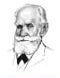 